Cultural opportunity in a heritage Berri building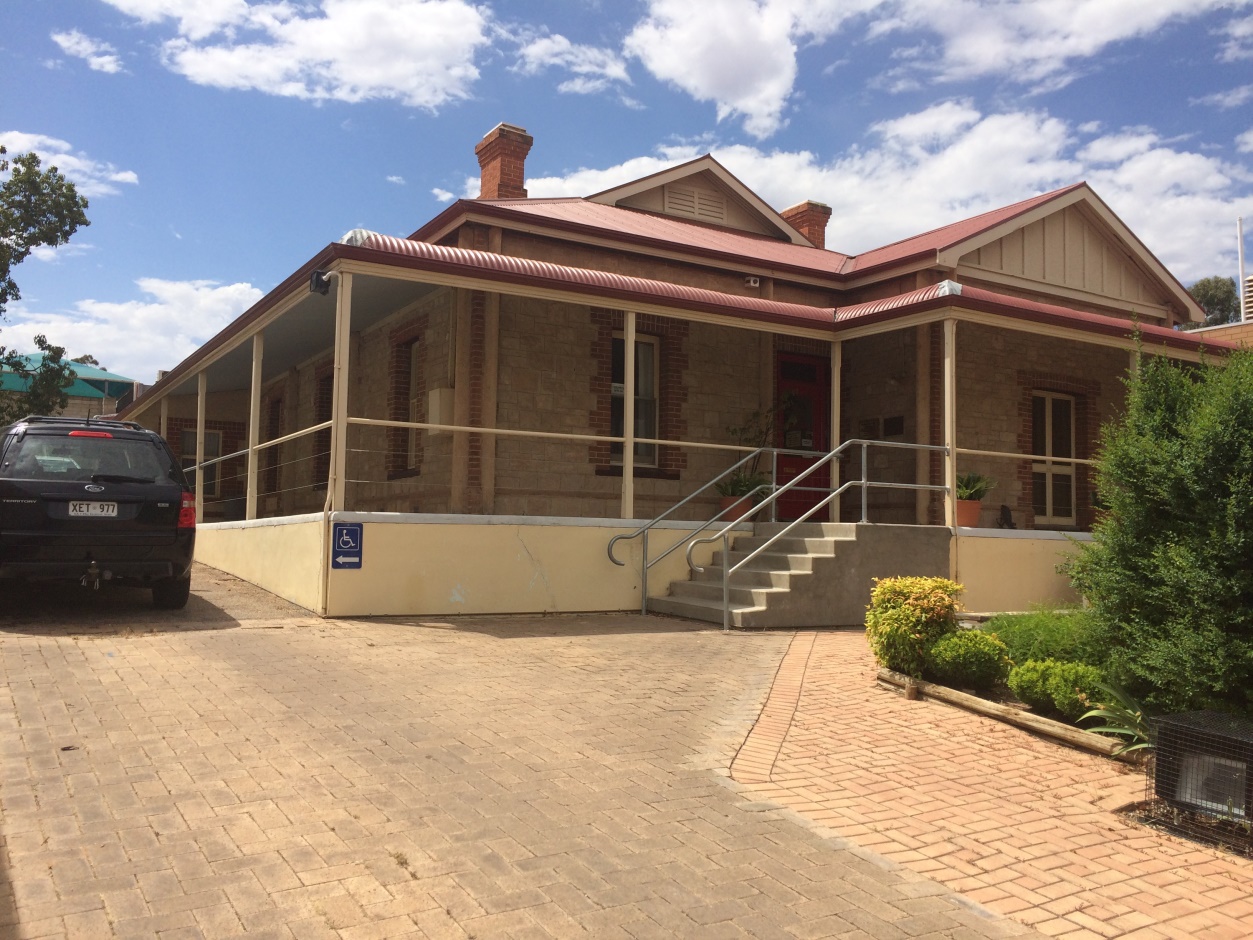 Key points2-3 year opportunity potential Historic building in central locationDrive way and front garden with activation potentialGallery hanging system and lighting installedCurrently recognised as an arts and cultural spaceCountry Arts SA believes that arts and culture have the power to transform lives and communities and contribute to healthy, resilient and prosperous regional communities. 23 Wilson Street, Berri is a major asset ripe for new arts and cultural activation that can contribute to the vibrancy of the Riverland and act as a catalyst for tourism, employment and economic development.Summary extractThe property at 23 Wilson Street, Berri will be available in 2017 for a suitable operator to activate. We are seeking an operator who can bring engaging and creative ideas to maximize the potential of this building and add to the cultural vibrancy and richness of the Riverland. The property will be offered for 2-3 years to the successful applicant.The property23 Wilson Street is in the heart of Berri’s CBD. Wilson Street offers specialty shops, eateries, services and Council Offices and Town Hall. The property was originally built in 1917 as the “Old Irrigation Office” and in 1996 it was renovated by Country Arts SA to provide office and gallery space opportunities for the community. The building features:5 main rooms suitable for offices, gallery or meeting roomsKitchen, toilets, storage rooms and workshop areaWide verandah wrapping 3 sides of the building Parking on siteGarden and courtyard area at the front of the buildingBuilding areaWhole Building: 706m² (please note measurements below are approximate only)Building usesThe building is required to be used for cultural purposes however this is a broad term which can include art, craft, design, music, fashion, photography, community and many other creative purposes.The actual building is not heritage specific, however it is a great example of stone architecture in a public facility thus any external changes, especially to the façade, will require consideration and approval.Costs associated with the opportunityWhilst Country Arts SA does not require traditional rent to be paid on the property, there are costs associated with set-up and ongoing occupation of the property that the successful applicant will be responsible for.For example:Utilities: Electricity, Water, Effluent DrainagePublic Liability and your own business insurance as desiredFit out, furniture & establishment costsRegulatory application costsBasic property maintenance & cleaningMaking good (returning the property to its original condition) at the end of the agreed period (and any extension thereof)Business costs such as marketing & promoting your projectThe payment of council rates if applicable Further information Country Arts SA will provide up to a 2 year initial term with an option to renew of 1 year, subject to commencement date and agreement of other terms.The operatorWe are seeking expressions of interest (EOI) from organisations or operators who have a creative, unique or engaging idea, which contributes to the Riverland’s culture and vibrancy. Partnerships are also encouraged between different sectors such as arts, health, community and tourism.In your expression of interest (no more than 3 pages), you will be required to address the following:An outline of your conceptYour plan for engaging with the community or bringing something unique or vibrant to the areaIdeas for utilising the building An estimate of costs to set up the property for your ventureYour plan for funding or meeting costs to establish and run the propertyInspectionWe encourage you to inspect the property prior to submitting your interest. To register for an inspection please contact Rebecca Farrant on 0423 290 436 or rebecca.farrant@countryarts.org.au and provide your details. Please note Rebecca works part time from Wednesday to Friday.The (EOI)EOI’s close: 5pm Tuesday 28 February 2017EOI’s to:Country Arts SA2 McLaren Parade, Port Adelaide SA 5015Email: email@countryarts.org.au Please include ‘23 Wilson Street’ in the subject headingShould you have any questions, please contact Rebecca Farrant on 0423 290 436 or email rebecca.farrant@countryarts.org.au in the first instance.